---------------------------------------------------------------------------------------------------------------------------------(meno, priezvisko, adresa žiadateľa)                 Obec Hromoš    									     Hromoš 114 									     065 45 PlavnicaVec: Žiadosť o vydanie potvrdenia o stavbe a pridelení súpisného čísla na stavbuŽiadam o vydanie potvrdenia:  o stavbe *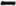  o pridelení súpisného čísla stavbe *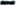 (rodinný dom, garáž, rekreačná chata, byt v bytovom dome, iné) ............................................ katastrálne územie Hromoš, ktorá bola postavená do roku 1976, v roku  ............................ na pozemku parc. č. ............................Vydanie potvrdenia (o stavbe, o pridelení súpisného čísla stavbe) žiadam:na účely ...............................................................................................................Ako doklad k vystaveniu potvrdenia prikladám doklad o nadobudnutí stavby: ** (kolaudačné rozhodnutie, stavebné povolenie, kúpnopredajná zmluva, zápisnica z dedičského konania, darovacia zmluva).Dňa:									      	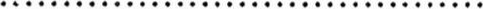 											podpis žiadateľaPrílohy:* nehodiace sa preškrtnite ** V prípade, že nevlastníte žiaden doklad o nadobudnutí stavby pred rokom 1976 je nutné predložiť čestné prehlásenie, že stavba bola postavená v roku ..........................  na pozemku .................,  a stavebníkom bol ............................................................